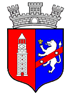 BASHKIA TIRANËDREJTORIA E PËRGJITHSHME E ÇERDHEVE DHE KOPSHTEVEFORMULAR APLIKIMI NR._____Kopshti Nr.____     Prindi                                                         		                Drejtor i Kopshtit       ______________________                                   ______________________